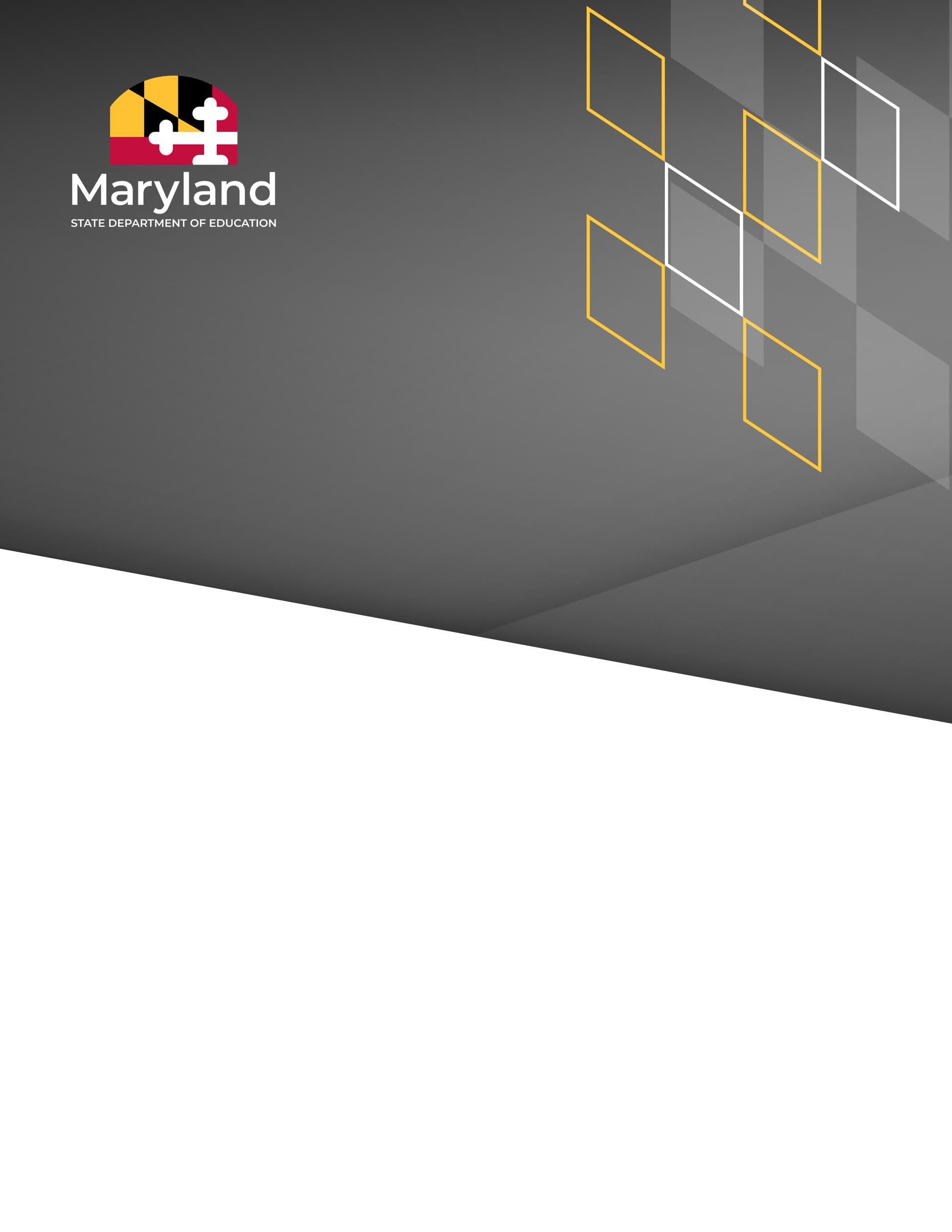 Carey M. Wright, Ed.D. 
State Superintendent of Schools Deann Collins, Ed.D.
Deputy State Superintendent
Office of Teaching and LearningWes Moore
Governor
Clarence C. Crawford
President, Maryland State Board of EducationJoshua L. Michael, Ph.D. (Vice President)Shawn D. Bartley, Esq.Chuen-Chin Bianca Chang, MSN, PNP, RN-BCSusan J. Getty, Ed.D.Dr. Monica GoldsonNick GreerDr. Irma E. JohnsonDr. Joan Mele-McCarthy, D.A., CCC-SLPRachel L. McCuskerSamir Paul, Esq.Holly C. Wilcox, Ph.D.Abisola Ayoola (Student Member)InstructionsComplete this application electronically by typing directly into the fillable fields and charts. Do not alter or remove sections. When finished, save the application document as a pdf to your computer and obtain appropriate signatures. The signed and completed application should be saved as a single pdf document and emailed as an attachment to susan.spinnato@maryland.gov with the subject “NGS FY25 Submission”.Proposal Cover PageNonprofit Organization Name: Address:UEI Number:Employer/Taxpayer Identification Number (EIN/TIN):Name of Contact Person: Contact Person Phone: Contact Person Email: Names of Project Partners:Provide the names of the schools that will be served by the proposed program:*Add more rows as needed.Times of Program Operation:  School Year  After School  Before School  WeekendsDays of the week:  ________________________________________SummerDays of the week:  _________________________________________Amount of the request for FY25:$ (Should agree with Proposed Budget)Per Student Expenditures:Funding requested: $                    ÷   Total number of students to be served:                   =  Cost per student: $Signature of Contact Person					DatePrinted Name of Contact Person				TitleSignature of Head of Nonprofit Organization			DatePrinted Name of Head of Nonprofit Organization			NameProject NarrativePROJECT Abstract In the Project Abstract, introduce the project to the reader. The abstract should be factual, brief, and focused on the organization’s efforts. Do not assume the reader is familiar with the proposed project. The project abstract should cover the core aspects of the proposed project, such as the populations served, a brief description of the goals, the strategies to meet them, and the roles of the partners.extent of needRefer to the grant information guide, page 5, for a full description of what should be included here.Evidence of impactRefer to the grant information guide, page 6, for a full description of what should be included here.GOALS, MEASURABLE OUTCOMES AND MILESTONESApplicants must include at least one goal for each of the required components of the Next Generation Scholars Program: high school graduation plan, summer work or internship opportunities, financial aid literacy assistance, career and interest assessments, mentorship and one-on-one counseling, visits to college campuses and workplaces, an intensive summer bridge programs for students entering an institution of higher education directly from high school, a plan for outreach and registration of new students, and a plan to matriculate and graduate from an institution of higher education. Refer to the grant information guide, page 6, for additional guidance.*Add more tables for additional goals.Management PlanRefer to the grant information guide, page 7, for additional guidance.Management Plan WorksheetEvaluation and DisseminationGrantees are required to submit an interim progress report that is consistent with the project’s goal and objective(s). Keep in mind that the final evaluation summary will consider the entire project, beginning to end it should not be viewed as what is done after the project’s completion, but as an integral element in the project’s planning, design, and implementation. An effective ongoing plan that evaluates milestones quarterly helps project staff to make informed decisions about needed changes.Provide performance measures for each goal:.BUDGET AND BUDGET NARRATIVEThe project’s budget should detail all related project expenses in a separate itemized budget. It should demonstrate the extent to which the budget is reasonable, cost-effective, and integrates other sources of funding. All costs described in the project narrative should appear in the budget narrative and must have a corresponding entry in the itemized budget for that year. Reviewers should be able to see a clear connection between the management plan and the budget line items. Note: When completing this section, refer to Use of Funds, page 5, and Budget and Budget Narrative, pages 8-9, sections in the Grant Information Guide. BUDGET NARRATIVE
ITEMIZED BUDGETPlease provide a detailed description of the requested funds by using the categories listed below. Add more rows if needed. An MSDE Grant Budget C-125 form must also be completed and submitted as an appendix.Salaries and Wages (list separately for each position)Contracted ServicesSupplies & MaterialsOther ChargesEquipmentTransfersTotal Amount RequestedAppendicesThe following appendices must be included:Appendix A:	A signed recipient assurances pageAppendix B:	A signed C-125 MSDE budget form Appendix C:	Evidence of status of a non-profit 501(c)(3) organizationAppendix D:	Resume(s) of Key PersonnelLocal Education AgencySchool NameService Locations:School and/or Community SiteProposed Number of Students to be ServedFinancial Aid Goal:Outcome(s):Milestone(s): Goal:Outcome(s):Milestone(s): Goal: Outcome(s):Milestone(s): Key ActivitiesIndividual ResponsibleTime FramePerformance Measure(s)GoalSalaries and WagesContracted ServicesSupplies and MaterialsOther ChargesEquipmentTransfers (Indirect Costs)Line itemCalculationRequestedIn-KindTotalTOTAL FOR SALARIES & WAGES:TOTAL FOR SALARIES & WAGES:Line itemCalculationRequestedIn-KindTotalTOTAL FOR CONTRACTED SERVICES:TOTAL FOR CONTRACTED SERVICES:Line itemCalculationRequestedIn-KindTotalTOTAL FOR SUPPLIES & MATERIALS:TOTAL FOR SUPPLIES & MATERIALS:Line itemCalculationRequestedIn-KindTotalTOTAL FOR OTHER CHARGES:TOTAL FOR OTHER CHARGES:Line itemCalculationRequestedIn-KindTotalTOTAL FOR EQUIPMENT:TOTAL FOR EQUIPMENT:Line itemCalculationRequestedIn-KindTotalTOTAL FOR TRANSFERS:TOTAL FOR TRANSFERS:Total Amount Requested